ІНФОРМАЦІЙНИЙ ЛИСТ ШАНОВНІ КОЛЕГИ!Запрошуємо взяти участь у VІІІ науково-практичній інтернет-конференції (з міжнародною участю): СОЦІАЛЬНА АДАПТАЦІЯ ОСОБИСТОСТІ В СУЧАСНОМУ СУСПІЛЬСТВІ, ОРТОБІОЗ ТА ПАЛІАТИВНА ДОПОМОГАіз циклу:ПСИХОЛОГІЧНІ СКЛАДОВІ СТАЛОГО РОЗВИТКУ СУСПІЛЬСТВА: ПОШУК ПСИХОЛОГІЧНОГО ОБҐРУНТУВАННЯ НА ВИКЛИКИ СУЧАСНОСТІЗапрошуються викладачі закладів вищої освіти, практичні психологи, педагоги, лікарі, реабілітологи, аспіранти, магістранти, студенти, представники Університетів Третього Віку Родин Кольпінга всі, хто цікавиться проблемами психології.Конференція відбудеться 10-12 грудня 2021 року. Взяти участь в інтернет-обговоренні тез доповідей та завантажити збірник матеріалів конференції можна з 10.12.2021 року, зайшовши на сайт: www.inforum.in.ua1. ТЕМАТИЧНІ НАПРЯМИ КОНФЕРЕНЦІЇ Психологічні складові сталого розвитку суспільства: пошук психологічного обґрунтування на виклики сучасності Соціальна адаптація особистості в сучасному суспільствіАдаптація до реалій політизованого українського суспільстваПсихологічні особливості ортобіозу особистості Медико-психологічна підтримка особистості: геронтопсихіатрія, паліативна медицина та паліативна допомога.Робочі мови конференції – українська, російська, англійська.Тези, заявка, копія квитанції про оплату (в окремих файлах) мають бути надіслані до оргкомітету не пізніше 05 грудня 2021 року на адресу: tkonfadapt@ukr.netОрганізаційний внесок участі в конференції складає 100 грн. Вказана сума покриває витрати на участь в конференції в режимі on-line, on-line публікацію тез, on-line збірник матеріалів та програму конференції на електронному ресурсі, сертифікат учасника.2. ПОРЯДОК НАДСИЛАННЯ МАТЕРІАЛІВ ЕЛЕКТРОННОЮ ПОШТОЮНазва файла повинна відповідати прізвищу та імені учасника конференції (напр., Іванчук Володимир-тези; Іванчук Володимир-заявка);Оплата публікації здійснюється на картку: 5168 7427 2523 6099 (Вічалковська Наталія Калинівна). Надсилається файлом з назвою: Іванчук Володимир-чекТема електронного повідомлення повинна містити прізвище та ім’я учасника.3. ВИМОГИ ДО ОФОРМЛЕННЯ ТЕЗ:текст виконаний в Microsoft Office Word 2010 і нижче, файл збережений з розширенням *.rtf , *.doc, *.docх.у першому рядку – прізвище, ім’я та по батькові автора (напівжирний шрифт,    кегль 14);другий рядок – місце роботи (навчання), науковий ступінь, учене звання (або посада/статус);через рядок – назва тез (напівжирний шрифт, кегль 14);через рядок після назви – основний текст (кегль 14).через один рядок після основного тексту Список використаних джерел (кегль 12).Наприклад:Іванчук Володимир Іванович кандидат психологічних наук, доцент (аспірант)Волинський національний університет імені Лесі Українкивисокий кардіоваскулярний ризик у комбатантів:напрямки поведінково – когнітивної корекціїВимоги до набору тез: Текст публікації (до трьох сторінок формату А4) повинен бути виконаний в текстовому редакторі Microsoft Office Wоrd і зредагований.основний текст необхідно друкувати через інтервал 1,0, 14 кеглем, шрифт – Times New Roman;параметри сторінки: ліве поле – , праве – , верхнє та нижнє –  ;  Абзацний відступ – 1см (прохання не створювати абзацний відступ за допомогою клавіші Tab і знаків пропуску);обов’язкове використання лапок такого формату – «» («текст»);ключова термінологія та основні положення у тексті виділяється курсивом (підкреслень не робити);бібліографічні посилання оформляти так: на одне джерело – [1, с. 4], на кілька джерел – [4, с. 55; 10, с. 15]; допускаються посилання й без зазначення сторінки, якщо йдеться про джерело загалом;сторінки статті НЕ нумерувати;не використовувати переносів;Учасники конференції також будуть мати можливість опублікувати свої матеріали у журналі «Психологічні перспективи», який є науковим фаховим рецензованим виданням України (Додаток 12 до наказу МОН України від 12 травня 2016 р. № 515) та входить до переліку міжнародних наукометричних баз (Index Copernicus International, Scientific Journal Impact Factor, Scientific Indexing Services, Open Academic Journals Index, The Journals Impact Factor, РИНЦ, Academic Resourse Index, Google Scholar)Для цього необхідно надіслати матеріали у розширеному обсязі (10 -12 сторінок) на адресу: psyprojournal@gmail.com. Телефон для довідок: (066)9395898 – Чміль Наталія СергіївнаДетальна інформація щодо  умов публікації знаходиться на сайті журналу: http://psychoprospects.eenu.edu.uaКонтактні телефони координаторів конференції: проф. Гошовський Ярослав Олександрович, проф. Вірна Жанна Петрівна, доц. Гошовська Дарія Тарасівна (0332) 24-90-01, доц. Вічалковська Наталія Калинівна (095) 16-13-206, доц. Іванашко Оксана Євгенівна (066) 78-169-47.Адреса оргкомітету:Корпус С, каб 201Кафедра педагогічної та вікової психологіїФакультет психології та соціологіїВолинський національний університет імені Лесі Українкивул. Потапова, 9м. Луцьк430254. ЗАЯВКА:Заявка учасника (надсилається файлом з назвою: Іванчук Володимир-заявка):З повагою та сподіваннями на співпрацю                                Оргкомітет     МІНІСТЕРСТВО ОСВІТИ І НАУКИ УКРАЇНИНАЦІОНАЛЬНА АКАДЕМІЯ НАУК ВИЩОЇ ОСВІТИ УКРАЇНИВОЛИНСЬКИЙ НАЦІОНАЛЬНИЙ УНІВЕРСИТЕТ імені ЛЕСІ УКРАЇНКИФАКУЛЬТЕТ ПСИХОЛОГІЇ КАФЕДРА ПЕДАГОГІЧНОЇ ТА ВІКОВОЇ ПСИХОЛОГІЇЛАБОРАТОРІЯ «ПСИХОГЕНЕЗА ОСОБИСТОСТІ»ЛАБОРАТОРІЯ ІНТЕГРАЛЬНИХ ДОСЛІДЖЕНЬ ОСОБИСТОСТІБРЕСТСЬКИЙ ДЕРЖАВНИЙ УНІВЕРСИТЕТ імені О.С.ПУШКІНАКАФЕДРА СОЦІАЛЬНОЇ РОБОТИВОЛИНСЬКИЙ ПІДРОЗДІЛ АСОЦІАЦІЇ ПОЛІТИЧНИХ ПСИХОЛОГІВ УКРАЇНИГО «СПРАВА КОЛЬПІНГА В УКРАЇНІ»УТВ: ВОЛИНСЬКИЙ АКМЕ-УНІВЕРСИТЕТМІНІСТЕРСТВО ОСВІТИ І НАУКИ УКРАЇНИНАЦІОНАЛЬНА АКАДЕМІЯ НАУК ВИЩОЇ ОСВІТИ УКРАЇНИВОЛИНСЬКИЙ НАЦІОНАЛЬНИЙ УНІВЕРСИТЕТ імені ЛЕСІ УКРАЇНКИФАКУЛЬТЕТ ПСИХОЛОГІЇ КАФЕДРА ПЕДАГОГІЧНОЇ ТА ВІКОВОЇ ПСИХОЛОГІЇЛАБОРАТОРІЯ «ПСИХОГЕНЕЗА ОСОБИСТОСТІ»ЛАБОРАТОРІЯ ІНТЕГРАЛЬНИХ ДОСЛІДЖЕНЬ ОСОБИСТОСТІБРЕСТСЬКИЙ ДЕРЖАВНИЙ УНІВЕРСИТЕТ імені О.С.ПУШКІНАКАФЕДРА СОЦІАЛЬНОЇ РОБОТИВОЛИНСЬКИЙ ПІДРОЗДІЛ АСОЦІАЦІЇ ПОЛІТИЧНИХ ПСИХОЛОГІВ УКРАЇНИГО «СПРАВА КОЛЬПІНГА В УКРАЇНІ»УТВ: ВОЛИНСЬКИЙ АКМЕ-УНІВЕРСИТЕТМІНІСТЕРСТВО ОСВІТИ І НАУКИ УКРАЇНИНАЦІОНАЛЬНА АКАДЕМІЯ НАУК ВИЩОЇ ОСВІТИ УКРАЇНИВОЛИНСЬКИЙ НАЦІОНАЛЬНИЙ УНІВЕРСИТЕТ імені ЛЕСІ УКРАЇНКИФАКУЛЬТЕТ ПСИХОЛОГІЇ КАФЕДРА ПЕДАГОГІЧНОЇ ТА ВІКОВОЇ ПСИХОЛОГІЇЛАБОРАТОРІЯ «ПСИХОГЕНЕЗА ОСОБИСТОСТІ»ЛАБОРАТОРІЯ ІНТЕГРАЛЬНИХ ДОСЛІДЖЕНЬ ОСОБИСТОСТІБРЕСТСЬКИЙ ДЕРЖАВНИЙ УНІВЕРСИТЕТ імені О.С.ПУШКІНАКАФЕДРА СОЦІАЛЬНОЇ РОБОТИВОЛИНСЬКИЙ ПІДРОЗДІЛ АСОЦІАЦІЇ ПОЛІТИЧНИХ ПСИХОЛОГІВ УКРАЇНИГО «СПРАВА КОЛЬПІНГА В УКРАЇНІ»УТВ: ВОЛИНСЬКИЙ АКМЕ-УНІВЕРСИТЕТ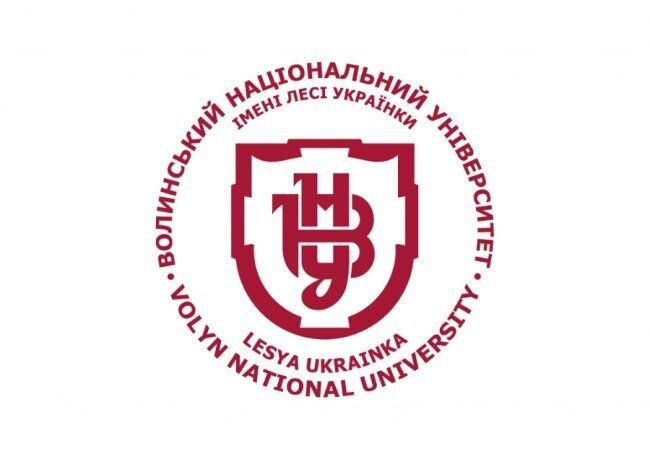 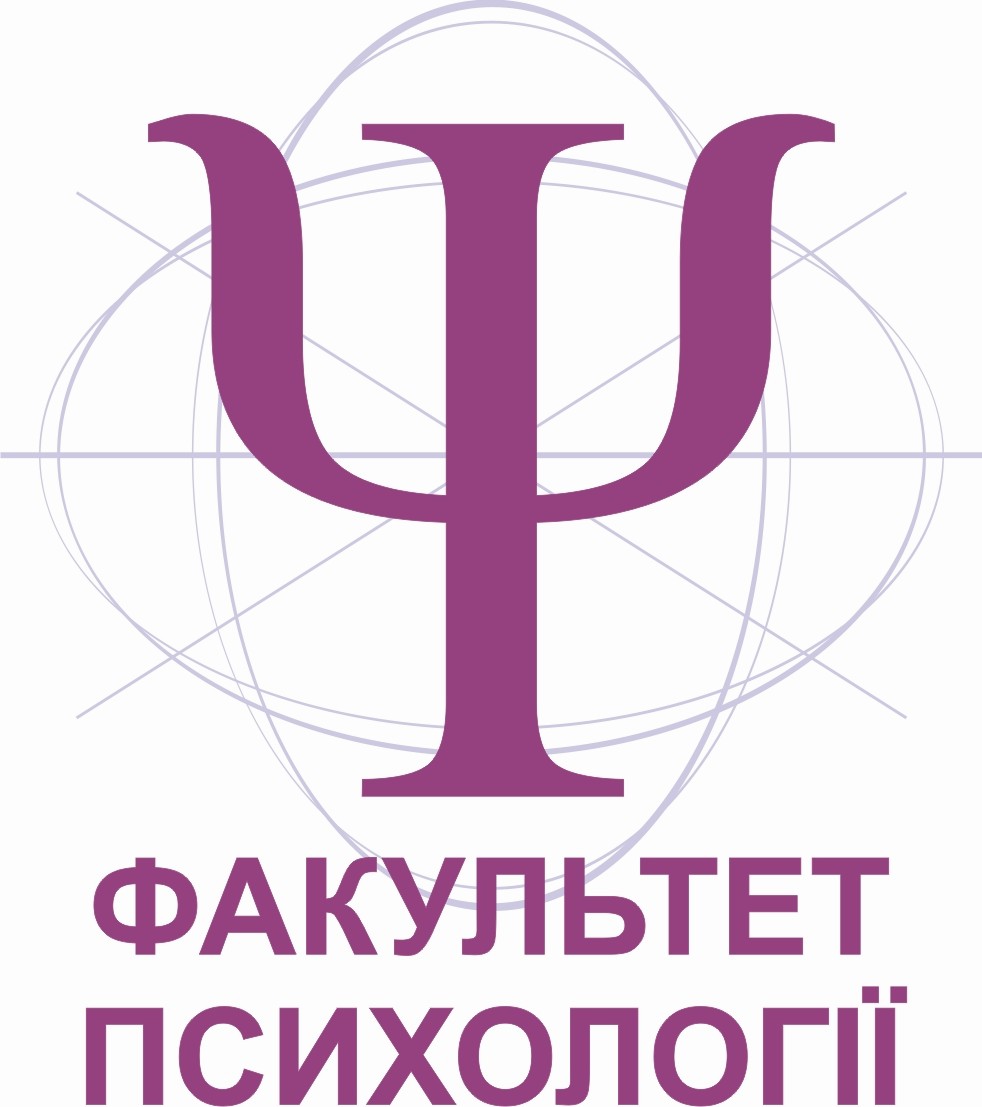 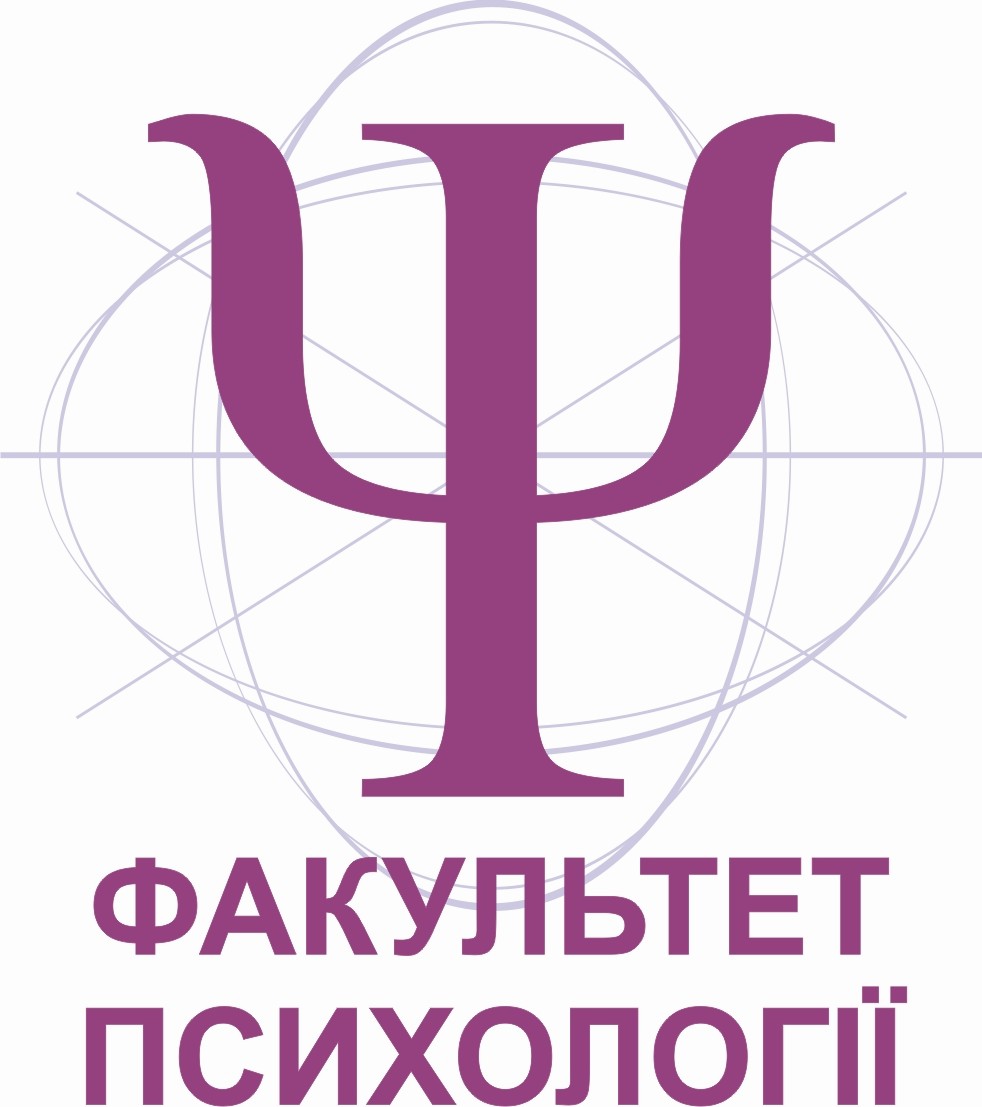 Відкриття  загального доступу до інтернет-обговорення тез доповідей10.12.2021Повідомлення учасників конференції про коментування їх наукових праць та інше10-12.12.2021Розміщення електронного збірника тез доповідей конференції на сайті www.inforum.in.ua12.12.2021Надсилання електронних сертифікатів учасникам інтернет-конференції13.12.2021Прізвище, ім’я, по-батькові Науковий ступінь, вчене званняМісце роботи, посадаНазва статтіТематичний напрямТелефон, e-mail